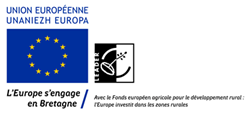 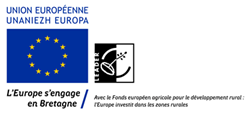 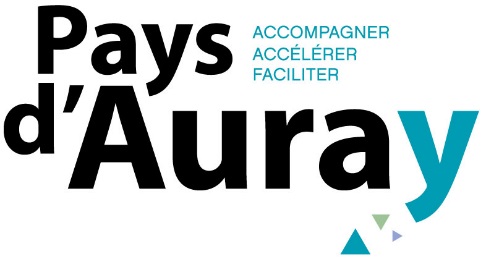 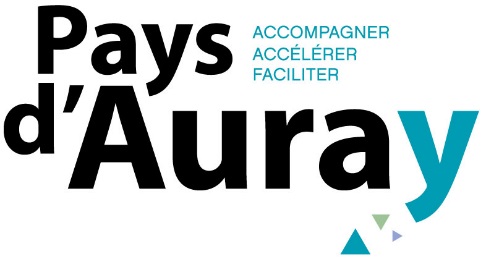 Date limite de remise des candidatures : 31 janvier 2019Rappel du contexte de l’appel à projets :Le Pays d’Auray anime un programme européen LEADER, avec pour objectifs d’encourager la mise en œuvre de projets visant à permettre aux jeunes de s’installer durablement sur le territoire. Ainsi, les projets accompagnés peuvent revêtir plusieurs dimensions, à savoir l’emploi, l’habitat, la mobilité, la valorisation des ressources naturelles du Pays, mais aussi l’implication des jeunes dans la mise en œuvre de projets territoriaux.La jeunesse correspond à une période d’acquisition progressive de l’autonomie et de l’indépendance. Les loisirs, la culture et le sport sont des vecteurs de construction, de socialisation et d’ouverture aux autres et au monde. Ils permettent d’accompagner les jeunes dans leur apprentissage et leur passage vers l’âge adulte.La mise en place de cet Appel à Projets a donc pour objectif transversal d’encourager l’implication des jeunes dans la mise en place d’initiatives territoriales. dossier de candidatureIntitulé de votre projetIdentification du demandeurNom de la structure	N° SIRET	Structure demandeuseSi Association ou porteur privéDate de création de l’association	Secteurs d’activité	Objet de la structure	Appartenance à des fédérations	Nombre d’adhérents	Nombre de bénévoles actifs	Nombre de salariés	Chiffre d’Affaire annuel en K€ (si appartenance à un groupe, de l’entité ou du groupe)	Total du bilan annuel en K€ (si appartenance à un groupe, de l’entité ou du groupe)	Si Collectivité Publique ou assimiléeNombre d’habitants	Nombre de salariés ou d’agents, en ETP (si appartenance à un groupe, de l’entité ou du groupe)	Montant du budget annuel en K€	Représentant de la structure demandeuseNom	Prénom	Fonction	Responsable technique du projet	Fonction du responsable technique	Encadrant professionnel des jeunes	Fonction de l’encadrant professionnel des jeunes	CoordonnéesAdresse	Code postal	 Ville	Tèl 	/	/	/	/	/Courriel	@	Caractéristiques du projetTerritoire couvert par le projet	Localisation du projet	Calendrier prévisionnel	Début de l’opération	Fin de l’opération	Stade d’avancement de votre projet	Quel est le stade d’avancement de votre initiative (idée, plan d’actions défini, marchés en cours…) ?	Contexte territorial associé à votre projetComment votre projet est-il né, comment s’inscrit-il dans le territoire ?	Présentation résumée du projetEn quoi consiste votre projet ? Que souhaitez-vous développer ? Comment allez-vous préparer ce projet ? Comment les jeunes vont-ils être impliqués ?	Comment les jeunes vont-ils être impliqués dans la définition et la réalisation du projet ?Objectifs associés à votre projetPourquoi présentez-vous ce projet ? Que cherchez-vous à améliorer dans votre quotidien ? Qui vont être les personnes concernées ? Impliquées ?	Indicateurs de résultatsQuels indicateurs de résultat allez-vous mettre en place afin d’évaluer votre projet (qualitatifs et/ou quantitatifs) ?	Réponse aux critères de sélectionTVAAssujettissement à la TVA : □ oui □ non Récupération de la TVA : □ oui □ nonDépenses prévisionnellesRecettes prévisionnellesCompléments et précision éventuelles sur la partie financière du projet :Engagement de la structure porteuseLes candidats s’engagent sur l’honneur à garantir la sincérité et la véracité des informations qu’ils fournissent, toute imprécision ou omission susceptible d’introduire un jugement erroné entrainera l’annulation du dossier de candidature.Le candidat sélectionné s’engage à se tenir à disposition pour fournir tous les renseignements complémentaires.Le candidat s’engage à participer à des opérations de relations publiques et de presse relatives à l’appel à projet, dans la limite de la confidentialité. Fait à	 le	Signature du Représentant Légal de la StructureCritères de sélectionArgumentaireL’innovation :Qu’est-ce qui est original dans votre projet ?Quelles sont les personnes avec lesquelles vous allez travailler ?Quel va être le rayonnement de votre projet ?Le partenariat :Quelles sont les personnes avec lesquelles vous allez travailler ? Des jeunes d’autres Communes, des personnes travaillant dans votre Commune, des membres d’associations, des personnes âgées… ?L’implication des jeunes :Comment votre projet va-t-il se mettre en œuvre ? Comment les jeunes vont-ils travailler ? Que vont-ils faire dans ce projet ?La pérennité du projet :Quelles pourraient être les suites données à votre projet ? Le financement LEADER :Que va faciliter l’obtention de l’aide européenne ? La réponse aux objectifs de l’Appel à Projets :Votre projet permet-il :-les échanges entre jeunes du territoire ?-l’implication des jeunes dans des activités mêlant découverte des patrimoines locaux et pratiques culturelles et sportives ?-le développement personnel des jeunes, l’éducation à la citoyenneté, la prise d’initiatives, le développement du bénévolat… ?-la mise en réseau d’acteurs, afin de construire des offres de loisirs à destination des jeunes ?Nature des dépensesMontant HTMontant TTC€€€€€€€€€€€€Total€€Nature des recettes (subvention, prêt, garantie, avance récupérable…)Montant Taux€€€€€Total€